Градска управа за инфраструктуру и развој  Града Ужица објављујеОБАВЕШТЕЊЕ О ДОДЕЛИ УГОВОРА
Наручилац: Град Ужице, Градска управа за инфраструктуру и развојАдреса: Димитрија Туцовића 52, УжицеВрста јавног наручиоца: орган јединице локалне самоуправеПредмет набавке: Путна инфраструктура у МЗ Мокра Гора Врста предмета набавке: радовиИнтернет страница наручиоца: www.uzice.rs Процењена вредност јавне набавке: 2.375.000,00 динара без ПДВ-аУговорена вредност јавне набавке: 2.353.500,00динара без ПДВ-а                                                             2.824.200,00 динара са ПДВ-ом(Начин финансирања: Наручилац 67% од уговорене вредности, односно 1.576.845,00 динара без пдв-а,  1.892.214,00 динара са пдв-ом и МЗ Мокра Гора 33% од уговорене вредности односно  776.655,00 динара без пдв-а, односно 931.986,00 динара са пдв-ом)Критеријум за доделу уговора: уговор се додељује економски најповољнијој понуди која се одређује на основу критеријума цене.Број примљених понуда:1 (једна) понудаДатум доношења одлуке о додели уговора: 19.05.2021. годинеДатум закључења уговора:  27.05.2021. годинеОсновни подаци о добављачу:  Привредно друштво ЈКП “Нискоградња“ Ужице, ул. Међај бр.19, ПИБ:100597962; МБ:07221436Лица за контакт: Славиша Пројевић, slavisa.projevic@uzice.rs и Марија Раденковић, marija.radenkovic@uzice.rs   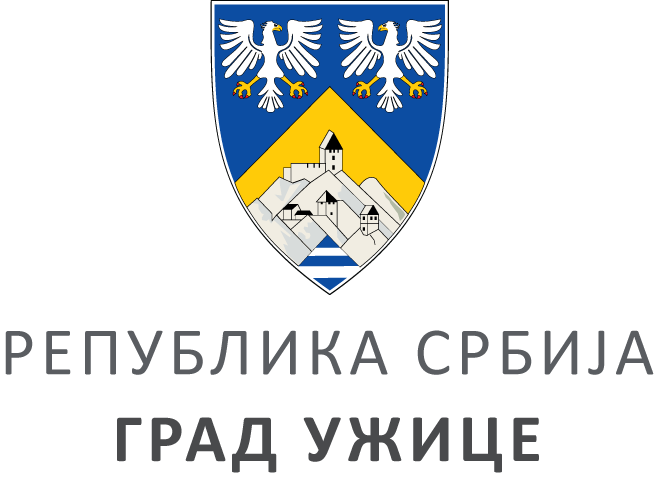 ГРАДСКА УПРАВА ЗА ИНФРАСТРУКТУРУ И РАЗВОЈГРАДСКА УПРАВА ЗА ИНФРАСТРУКТУРУ И РАЗВОЈГРАДСКА УПРАВА ЗА ИНФРАСТРУКТУРУ И РАЗВОЈГРАДСКА УПРАВА ЗА ИНФРАСТРУКТУРУ И РАЗВОЈVIII ББрој: 404-89/21ББрој: 404-89/21Датум:Датум:27.05.2021. године